OSNOVNA ŠOLA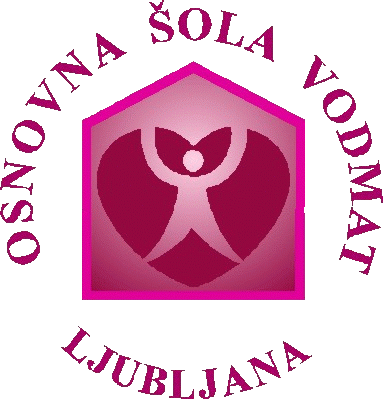 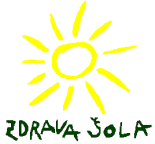 VODMATLjubljana,  Potrčeva 1telefon: 01 520 38 50;telefaks: 01 520 38 58Učbeniki, delovni zvezki in ostale potrebščine,ki jih bodo uporabljali učenci pri pouku v šolskem letu 2015-20161.razredOSTALE POTREBŠČINE: Zvezki naj bodo oviti in podpisani. trša mapa A4 z elastiko, beležka, fascikel na dva obroča (širina 8 cm), copati z nedrsečim podplatom v vrečki iz blaga, kratke hlače in majica s kratkimi rokavi ali dres v vrečki iz blaga, športni copati za športno vzgojo (priporočeno), škatla za malico, šolska torba;                                                                             2.razredOSTALO:  copati z nedrsečim podplatom, športni copati (priporočeno), športna oprema v vrečki iz blaga;                                                                                                                                                                                 3.razred               OSTALO: navadna beležka,peresnica, lepilo v stiku, barvice (barvni svinčniki),2 svinčnika HB, trša mapa z elastiko, nalivno pero,radirka,šilček, copati, športna oprema;4.razred5.razred6.razred7.razred8.razred9.razredPREDMETPREDMETUČBENIKI - UČBENIŠKI SKLAD(avtor, naslov, založba)DELOVNI ZVEZKI – starši(avtor, naslov, založba)OSTALO GRADIVO(zvezki, zemljevidi,ravnila ...)SLOVENŠČINASLOVENŠČINAS. PEČJAK, A KOZINC, R. JUSTIN: ABC 1, POSLUŠAMO – GOVORIMO, PIŠEMO – BEREMO,  2. del, samostojni delovni zvezki za SLJ v 1. razredu OŠ; Založba IZOLIT, 2013;9789616625524 (zv. 1) 
9789616625531 (zv. 2) 1X  A4 črtan zvezek – TAKO LAHKO, 11 mmMATEMATIKAMATEMATIKAI. MULEC, M. PETRIČ, T. URAN: EN DVA TRI, ODKRIJ JO TI, učbenik z elementi  delovnega zvezka za matematiko v 1. razredu OŠ,  2. del;Založba MODRIJAN, 2011;M. PETRIČ, V. SNOJ: EN DVA TRI, ODKRIJ JO TI, vaje za utrjevanje matematike v 1. razredu OŠ;Založba MODRIJAN, 2011;         ISBN:9789612415457, 9789612415464, 97896124156001X A4 veliki karo – TAKO LAHKO,plastično ravnilo NOMA 1 s šablonami, šilček s posodo, radirka, 2X navadna HB svinčnikaSPOZNAVANJE OKOLJASPOZNAVANJE OKOLJA1X A4 50 listni brezčrtni zvezek	LIKOVNA UMETNOSTLIKOVNA UMETNOSTT.Tacol: LIKOVNE IGRARIJE 1, učbenikLesene barvice, barvni flomastri (dve debelini pisanja), črn debel in tanek alkoholni flomaster z okroglo konico, kolaž papir (nepovoščen), lonček za vodo, tempera barve: 42 ml tube rjava, črna, bela, magenta rdeča, cian modra ter rumena, vodene barvice, okrogel čopič št. 8 in 12, ploščati čopič št. 6, 10 in 20, risalni blok (platnici iz kartona), 30 risalnih listov, voščenke, večje lepilo v stiku, širok lepilni trak, risalno oglje, škarje (5 cm rezilo), kartonasta škatla za vse likovne potrebščine, majica za likovno vzgojo;GLASBENA UMETNOST1X  B5 40 listni brezčrtni zvezekPREDMETUČBENIKI - UČBENIŠKI SKLAD(avtor, naslov, založba)DELOVNI ZVEZKI – starši(avtor, naslov, založba)OSTALO GRADIVO(zvezki, zemljevidi,ravnila ...)SLOVENŠČINASAKSIDA, V. MEDVED UDOVIČ, M. GRGINIČ: NA MAVRICO PO PRAVLJICO, učbenik za slovenščino - književnost v 2. razredu OŠ; Založba  IZOLIT, 2012;ISBN 978-961-6279-12-3M. GRGINIČ: ABC 2, POSODOBLJENO, 2. del, samostojni DZ za slovenščino – jezik v 2. razredu; Izolit, 2012;ISBN 97896166255001x zvezek s pomožnimi črtami za male tiskane in pisane črke,,1x zvezek, A4, veliki karo,1X zvezek A4, brez črt, merilce s šablono, peresnica, beležka, nalivno pero, 2x svinčnik HB, radirka, šilček v posodici, Glasbena pesmarica iz 1. razreda, zvezek za glasbeno umetnost,kolaž papir, veliko lepilo v stiku, škarje, risalni blok (30 risalnih listov), 1 x trša mapa z elastiko, barvni flomastri (dve debelini pisanja ) , barvice, debel in tanek črn vodoodporen flomaster, lonček za vodo, tempera barve, 42 ml tube: rjava, magenta rdeča, črna, bela, cian modra, rumena, zelena, vodene barvice, okrogel čopič št. 8, 12, ploščat čopič št. 6, 10, 20, voščenke, risalno oglje, majica za lik. umetnost,širok  lepilni trak, karton. škatla za lik. potrebščine;MATEMATIKA/I. MULEC, M. PETRIČ, T. URAN: DO STO ZANIMIVO BO, samostojni delovni zvezek za matematiko v 2. razredu OŠ,  2. del; Založba Modrijan, 2012;M. PETRIČ, V. SNOJ:  DO STO ZANIMIVO BO 2, zbirka vaj za matematiko v 2. razredu OŠ; Založba MODRIJAN, 2012;          PRENOVLJENO!978-961-241-622-5 (zv. 1)
978-961-241-623-2 (zv. 2)978-961-241-624-91x zvezek s pomožnimi črtami za male tiskane in pisane črke,,1x zvezek, A4, veliki karo,1X zvezek A4, brez črt, merilce s šablono, peresnica, beležka, nalivno pero, 2x svinčnik HB, radirka, šilček v posodici, Glasbena pesmarica iz 1. razreda, zvezek za glasbeno umetnost,kolaž papir, veliko lepilo v stiku, škarje, risalni blok (30 risalnih listov), 1 x trša mapa z elastiko, barvni flomastri (dve debelini pisanja ) , barvice, debel in tanek črn vodoodporen flomaster, lonček za vodo, tempera barve, 42 ml tube: rjava, magenta rdeča, črna, bela, cian modra, rumena, zelena, vodene barvice, okrogel čopič št. 8, 12, ploščat čopič št. 6, 10, 20, voščenke, risalno oglje, majica za lik. umetnost,širok  lepilni trak, karton. škatla za lik. potrebščine;SPOZNAVANJE OKOLJAM. ANTIĆ et al.: OKOLJE IN JAZ 2, učbenik za spoznavanje okolja v 2. razredu OŠ;Založba MODRIJAN, 2012;          ISBN 9612416201;1x zvezek s pomožnimi črtami za male tiskane in pisane črke,,1x zvezek, A4, veliki karo,1X zvezek A4, brez črt, merilce s šablono, peresnica, beležka, nalivno pero, 2x svinčnik HB, radirka, šilček v posodici, Glasbena pesmarica iz 1. razreda, zvezek za glasbeno umetnost,kolaž papir, veliko lepilo v stiku, škarje, risalni blok (30 risalnih listov), 1 x trša mapa z elastiko, barvni flomastri (dve debelini pisanja ) , barvice, debel in tanek črn vodoodporen flomaster, lonček za vodo, tempera barve, 42 ml tube: rjava, magenta rdeča, črna, bela, cian modra, rumena, zelena, vodene barvice, okrogel čopič št. 8, 12, ploščat čopič št. 6, 10, 20, voščenke, risalno oglje, majica za lik. umetnost,širok  lepilni trak, karton. škatla za lik. potrebščine;LIKOVNA UMETNOSTT. TACOL: LIKOVNE IGRARIJE 2, učbenik za likovno vzgojo v 2. razredu OŠ;  Založba DEBORA, 2004;1x zvezek s pomožnimi črtami za male tiskane in pisane črke,,1x zvezek, A4, veliki karo,1X zvezek A4, brez črt, merilce s šablono, peresnica, beležka, nalivno pero, 2x svinčnik HB, radirka, šilček v posodici, Glasbena pesmarica iz 1. razreda, zvezek za glasbeno umetnost,kolaž papir, veliko lepilo v stiku, škarje, risalni blok (30 risalnih listov), 1 x trša mapa z elastiko, barvni flomastri (dve debelini pisanja ) , barvice, debel in tanek črn vodoodporen flomaster, lonček za vodo, tempera barve, 42 ml tube: rjava, magenta rdeča, črna, bela, cian modra, rumena, zelena, vodene barvice, okrogel čopič št. 8, 12, ploščat čopič št. 6, 10, 20, voščenke, risalno oglje, majica za lik. umetnost,širok  lepilni trak, karton. škatla za lik. potrebščine;PREDMETUČBENIKI - UČBENIŠKI SKLAD(avtor, naslov, založba)DELOVNI ZVEZKI – starši(avtor, naslov, založba)OSTALO GRADIVO(zvezki, zemljevidi,ravnila ...)SLOVENŠČINAM. GRGINIČ, V. MEDVED UDOVIČ, I. SAKSIDA: MOJE BRANJE - SVET IN SANJE, berilo za slovenščino v 3. razredu OŠ; Založba IZOLIT, 2011;ISBN 978-961-6625-27-2MEDVED, POTOČNIK:S SLIKANICO NA RAMI 3, delovni zvezek za slovenščino-jezik v 3. razredu osnovne šole, MK, 2012;EAN 97896101132322 x zvezek A4 TAKO LAHKO s pomožnimi črtami za male pisane črke (za književnost in za jezik)MATEMATIKA/ M. PETRIČ, V. SNOJ: DVA KRAT TRI, ZNAMO VSI(prenovljeno)matematika za 3. razred osnovne šole, zbirka vaj;  Modrijan, 2013;                                ISBN:978-961-241-716-1M. PETRIČ,…: DVA KRAT TRI, ZNAMO VSI (prenovljeno), 1.in 2. del, delovni učbenik, Modrijan, 2013;978-961-241-714-7 (zv. 1)
978-961-241-715-4 (zv. 2)1x zvezek za matematiko (A4 format, 60 listni, veliki karo),merilce s šablono NOMA 1SPOZNAVANJE OKOLJAM. ANTIĆ ET AL.: OKOLJE  IN JAZ 3, učbenik za spoznavanje okolja v 3. razredu OŠ;  Založba MODRIJAN, 2013;ISBN978-961-241-71-51x črtan zvezek A4 TAKO LAHKO, 60 listni, 11mm presledek med črtamiLIKOVNA UMETNOSTT. TACOL: LIKOVNE IGRARIJE 3, učbenik za likovno vzgojo v 3. razredu OŠ;  Založba DEBORA, 2003;Voščenke,barvni flomastri,debel in tanek črn flomaster,paleta za slikanje,kolaž papir /A4 format/ barvna vetrnica,30 risalnih listov v mapi,Mekol lepilo (130g),tempera barve – 42ml.: rjava, črna, zelena,bela, magenta rdeča, cian modra, rumena, vodene barvice, okrogel čopič št. 8 in 12, ploščat čopič št. 10, 20, 60, kartonska škatla za likovne potrebščineGLASBENA UMETNOST     Glasbena pesmarica iz 2. razredaPREDMETUČBENIKI - UČBENIŠKI SKLAD(avtor, naslov, založba)DELOVNI ZVEZKI – starši(avtor, naslov, založba)OSTALO GRADIVO(zvezki, zemljevidi,ravnila ...)RADOVEDNIH PET (DZ SLO, MAT, NIT, DRU, GUM)·         ·         dvostranski zemljevid Slovenije,   beležka z vsebinskimi dodatki   EAN: 9789612714475 ali  EAN 38310759252431x zvezek, velikii format, črtani, 52 listniMATEMATIKA/ RAČUNANJE JE IGRA  4, zbirka nalog za 4. razred,  Antus, 2014;   EAN 3830017145442           PRENOVLJENO!1x zvezek, veliki format, veliki karo, 52 listniANGLEŠČINAS. MAIDMENT, L. ROBERTS:HAPPY STREET 1, Class book, učbenik za angleščino v 4. razredu osnovne šole; Založba OUP, MKT, 2002;S. MAIDMENT, L. ROBERTS:HAPPY STREET 1, NEW EDITION,  Activity book, delovni zvezek za angleščino v 4. razredu osnovne šole; Založba OUP, MKT; ISBN  978-0-19-473111-91x zvezek, mali format, črtani, 52 listniLIKOVNA UMETNOST//tempera barve: rdeča, rumena, modra, črna, bela – velike tube, 1x komplet čopiči(3 kosi) – ploščati in okrogli, vodene barve, 3x čopiči, 2x lončka, kolaž papir – barvni 20 listov, lepilo, škarje, lepilni trak, voščenke, risalni blok z 20risalnimi listi, škatla za likovne potrebščineGLASBENA UMETNOST1x zvezek, mali format, črtani, 52 listniDRUŽBADRUŽBA SMO MI 4, učbenik,  Rokus Klett, 2012, ISBN 97896120994801x zvezek, veliki format, črtasti, 52 listni1x zvezek, veliki format, črtasti, 52 listniNARAVOSLOVJE IN TEHNIKAA. KOLMAN et al.: NARAVOSLOVJE IN TEHNIKA 4, učbenik za naravosl. in tehniko v 4. razredu OŠ; Založba ROKUS KLETT , ISBN 9789612098964PRAKTIČNA GRADIVA 4,   Založba Izotech, EAN 9789616740241
1x zvezek, veliki format, črtasti, 52 listni1x zvezek, veliki format, črtasti, 52 listniOSTALO1x rdeč in 1x moder kemični svinčnik,nalivno pero, beležka, mapa z elastiko, 4x mapa L, 2x svinčnik, tehnični svinčnik, tehnične mine, barvni svinčniki – barvice, flomastri, črnilni vložki, geo trikotnik, šablona velika, brisalec za črnilo, šestilo, radirka, šilček, športna oprema, copati I Z B I R N I    P R E D M E TNEMŠČINA  (izbirni predmet) PRIMA 1, učbenik za nemščino v 4. razredu osnovne šoleAvtor: Jelka Dežman, Gertruda Kostajnšek, Marinka MaležičEAN: 9788634128239PRIMA 1, delovni zvezek za nemščino v 4. razredu osnovne šoleAvtor: Gertruda Kostajnšek, Marinka Maležič, Jelka DežmanEAN: 97886341282461 X zvezek A4, črtast PREDMETUČBENIKI - UČBENIŠKI SKLAD(avtor, naslov, založba)DELOVNI ZVEZKI – starši(avtor, naslov, založba)OSTALO GRADIVO(zvezki, zemljevidi,ravnila ...)SLOVENŠČINA RADOVEDNIH PET 5, komplet samostojnih delovnih zvezkov za 5. razred osnovne šoleEAN: 38310759243141x zvezek z robovi,  veliki format, črtani, 60 listniMATEMATIKARAČUNANJE JE IGRA 5, zbirk nalog za 5. razred,  Antus, 2015;EAN: 38300171454591x zvezek, veliki format, mali karo, 60 listni,šestilo, 2 navadna svinčnika, radirka, šilček, veliko šablonsko ravnilo, mali  geo trikotnik,ANGLEŠČINAS. MAIDMENT, L. ROBERTS:HAPPY STREET 2, Class book, učbenik za angleščino v 5. razredu osnovne šole;  Založba OUP, MKT, 2006;                 ISBN  97890194336673S. MAIDMENT, L. ROBERTS:HAPPY STREET 2,  NEW EDITION,  Activity book, delovni zvezek za angleščino v 5. razredu osnovne šole; Založba OUP, MKTEAN  97801947327721x zvezek z robovi, mali format, črtani, 60 listniLIKOVNA UMETNOSTT. TACOL, B. TOMŠIČ ČERKEZ: LIKOVNO IZRAŽANJE 5,učbenik za likovno vzgojo v 5. razredu osnovne šole; Založba DEBORA, 2013, ISBN 9789616525770/velike tempera barve, 3x ploščati čopiči, vodene barve, 3x okrogli čopiči, 2x lončka, paleta za mešanje barv, kolaž papir, Mekol lepilo 130 g, UHU tekoče lepilo, škarje, flomastri, navadne barvice, lepilni trak,  voščenke,  20 risalnih listov, škatla za likovne potrebščine, brezčrtni zvezek A4 60 listniGLASBENA UMETNOST/DRUŽBAMIRJANIČ:DRUŽBA SMO MI 5, Rokus Klett, 2012, ISBN 978-961-27123891x zvezek z robovi, velik format, črtani, 60 listni, ročni zemljevid Republike SlovenijeNARAVOSLOVJE IN TEHNIKAA. KOLMAN… [et al.].:  NARAVOSLOVJE IN TEHNIKA 5, učbenik za naravoslovje in tehniko v 5. razredu osnovne šole;Založba ROKUS KLETT,  ISBN 9789612710071Naravoslovje in tehnika
PRAKTIČNA GRADIVA 5, Izotech, Ljubljana;ISBM: 978-961-6740-25-81x zvezek z robovi, velik format, črtani, 60 listniGOSPODINJSTVOG. TORKAR, P. BRATOŽ OPAŠKAR: GOSPODINJSTVO 5, učbenik za gospodinjstvo v 5. razredu osnovne šole,  Založba ROKUS KLETT,  2003;/1x zvezek z robovi, mali format, črtani, 60 listniOSTALOPeresnica, 2 kemična svinčnika (rdeča in modra), nalivno pero, navadne barvice, športna oprema in vrečka za športno opremo, beležka, šolski copatiPeresnica, 2 kemična svinčnika (rdeča in modra), nalivno pero, navadne barvice, športna oprema in vrečka za športno opremo, beležka, šolski copatiI Z B I R N I    P R E D M E TNEMŠČINA  (izbirni predmet)PRIMA 1, učbenik za nemščino v 4. razredu osnovne šoleAvtor: Jelka Dežman, Gertruda Kostajnšek, Marinka MaležičEAN: 9788634128239PRIMA 1, delovni zvezek za nemščino v 4. razredu osnovne šoleAvtor: Gertruda Kostajnšek, Marinka Maležič, Jelka DežmanEAN: 97886341282461 X zvezek A4, črtastPRIMA 1, učbenik za nemščino v 4. razredu osnovne šoleAvtor: Jelka Dežman, Gertruda Kostajnšek, Marinka MaležičEAN: 9788634128239PRIMA 1, delovni zvezek za nemščino v 4. razredu osnovne šoleAvtor: Gertruda Kostajnšek, Marinka Maležič, Jelka DežmanEAN: 97886341282461 X zvezek A4, črtastPREDMETUČBENIKI - UČBENIŠKI SKLAD(avtor, naslov, založba)DELOVNI ZVEZKI – starši(avtor, naslov, založba)OSTALO GRADIVO(zvezki, zemljevidi,ravnila ...)SLOVENŠČINAJ.J. KENDA… [et al.]:SVET IZ BESED 6, učbenik  za slovenščino – književnost v 6. razredu OŠ; Založba ROKUS KLETT, 2007;  D. KAPKO et al: GRADIM SLOVENSKI JEZIK 6, komplet samostojnih delovnih zvezkov za slo. - jezik v 6.r. OŠ;   Založba ROKUS KLETT, 2011;ISBN 97896127112072x A5 črtasti zvezek, 52 listovMATEMATIKAM. DORNIK, T. SMOLEJ, M. TURK…:KOCKA 6, učbenik za matematiko v 6. razredu OŠ; Založba MODRIJAN. 2006/              1x A4 karo zvezek, 52 listov,geo trikotnik, šestilo, svinčnik, radirkaANGLEŠČINAJ. SKELA, D. MARGUČ, A GVARDJANČIČ: TOUCHSTONE  6,  učbenik za angleščino v 6. razredu OŠ; Založba OBZORJA, 2009; ISBN 9789612303327J. SKELA, D. MARGUČ, A GVARDJANČIČ: TOUCHSTONE  6, delovni zvezek za angleščino v 6. razredu OŠ; Založba OBZORJA, 2009; ISBN 97896123033411x A4 črtasti zvezek, 52 listovLIKOVNA UMETNOSTSvinčnik HB, šilček, radirka, velike tempera barve (42 ml – bela, črna, rumena, karmin rdeča in ultramarin modra ali magenta rdeča in cian modra, različno debele čopiče: 3X okrogel, 3X ploščat;GLASBENA UMETNOSTA. PESEK: GLASBA DANES IN NEKOČ 6, učbenik za glasbo v 6. razredu OŠ; Založba ROKUS KLETT, 2008;A. PESEK: GLASBA DANES IN NEKOČ 6, delovni zvezek za glasbo v 6. razredu OŠ; Založba ROKUS KLETT, 2008;ISBN 9789612097714/GEOGRAFIJAJ. SENEGAČNIK: MOJA PRVA GEOGRAFIJA, učbenik za geografijo v 6. razredu OŠ; Založba MODRIJAN, 2004; 1x A4 črtasti zvezek, 52 listovZGODOVINAH. VERDEV: RAZISKUJEM PRETEKLOST 6, učbenik za zgodovino v 6. razredu OŠ; Založba ROKUS KLETT, 2008;1x A4 črtasti zvezek, 52 listovNARAVOSLOVJEI.DEVETAK,..[et al.]: DOTIK NARAVE 6, učbenik za naravoslovje v 6. razredu; Rokus Klett, 2012;ISBN 97896127121811x A4 črtasti zvezek, 52 listovTEHNIKA IN TEHNOLOGIJAS. FOŠNARIČ et al.: TEHNIKA IN TEHNOLOGIJA 6, učbenik za tehniko in tehnologijo v 6. razredu OŠ;  Založba IZOTECH, 20041x A4 brezčrtni zvezek, 52 listov,geo trikotnik, trikotnik 45, trikotnik 60, šestilo,mapa z elastiko;GOSPODINJSTVOS. KOSTANJEVEC: GOSPODINJSTVO 6, učbenik za gospodinjstvo v 6. razredu OŠ;  Založba ROKUS KLETT, 2004;/1x A4 črtasti zvezek, 52 listovPREDMETUČBENIKI - UČBENIŠKI SKLAD(avtor, naslov, založba)DELOVNI ZVEZKI – starši(avtor, naslov, založba)OSTALO GRADIVO(zvezki, zemljevidi,ravnila ...)SLOVENŠČINAM. BLAŽIČ… et al: NOVI SVET IZ BESED 7, učbenik za slovenščino – književnost v 7. razredu OŠ;Založba ROKUS KLETT, 2015;ISBN 9789612710156N. DRUSANY...[et al.]:SLOVENŠČINA ZA VSAK DAN 7 – izdaja s plusom, samostojni delovni zvezek; Ljubljana : Rokus Klett;EAN:  97896127166082x A5 črtasti zvezek, 52 listovMATEMATIKABERK … et al.: SKRIVNOSTI ŠTEVIL IN OBLIK 7, učbenik za 7. razred, Založba Rokus Klett, 2012;EAN 9789612712228/1x A4 karo zvezek, 52 listov, geo trikotnik,šestilo, svinčnik, radirkaANGLEŠČINA/L. KING VIDETIČ, J. SKELA: TOUCHSTONE 7, Student's book, učbenik za angleščino v 7. razredu OŠ;Založba TANGRAM, 2005;L. KING VIDETIČ, J. SKELA: TOUCHSTONE 7, delovni zvezek za angleščino v 7. razredu OŠ;Založba TANGRAM, 2014;ISBN 978-961-6239-77-61x A4 črtasti zvezek, 52 listovLIKOVNA UMETNOSTSvinčnik HB, šilček, radirka, velike tempera barve (42 ml – bela, črna, rumena, karmin rdeča in ultramarin modra ali magenta rdeča in cian modra, različno debele čopiče: 3X okrogel, 3X ploščatGLASBENA UMETNOSTA. PESEK: GLASBA DANES IN NEKOČ 7, učbenik za glasbeno vzgojo v 7. razredu OŠ; Založba ROKUS KLETT, 2008;A. PESEK: GLASBA DANES IN NEKOČ 7, delovni zvezek za glasbeno vzgojo v 7. razredu OŠ; Založba ROKUS KLETT, 2012; ISBN 978-961-209-768-4/GEOGRAFIJAJ. SENEGAČNIK, B. DROBNJAK: GEOGRAFIJA EVROPE IN AZIJE, geografija za 7. razred OŠ, učbenik; Založba MODRIJAN, 2009;J. SENEGAČNIK, B. DROBNJAK: GEOGRAFIJA EVROPE IN AZIJE, geografija za 7. razred OŠ, učbenik; Založba MODRIJAN, 2009;1x A4 črtasti zvezekZGODOVINAJ. RAZPOTNIK, D. SNOJ: RAZISKUJEM PRETEKLOST 7, učbenik za zgodovino v 7. razredu OŠ; Založba ROKUS KLETT, 2009; ISBN 978-961-209-909-1J. RAZPOTNIK, D. SNOJ: RAZISKUJEM PRETEKLOST 7, učbenik za zgodovino v 7. razredu OŠ; Založba ROKUS KLETT, 2009; ISBN 978-961-209-909-11x A4 črtasti zvezek, 52 listovNARAVOSLOVJEŠORGO. A.: AKTIVNO V NARAVOSLOVJE 2. UČBENIK ZA NARAVOSLOVJE V 7. RAZREDU;  DZS, 2013;ISBN 9789610202523ŠORGO. A.: AKTIVNO V NARAVOSLOVJE 2. UČBENIK ZA NARAVOSLOVJE V 7. RAZREDU;  DZS, 2013;ISBN 97896102025231x A4 črtasti zvezek, 52 listovDOMOVINSKA TER DRŽAVLJANSKA VZGOJA IN ETIKAJ. JUSTIN:DRŽAVLJANSKA IN DOMOVINSKA VZGOJA TER ETIKA 7, učbenik; Založba I2, 2013;ISBN 9789616348690J. JUSTIN:DRŽAVLJANSKA IN DOMOVINSKA VZGOJA TER ETIKA 7, učbenik; Založba I2, 2013;ISBN 97896163486901x A5 črtasti zvezek, 52 listovTEHNIKAS. FOŠNARIČ, J. VIRTIČ, D. SLUKAN.: TEHNIKA IN TEHNOLOGIJA 7, učbenik za tehniko in tehnologijo v 7. razredu OŠ;  Založba IZOTECH, 2003;S. FOŠNARIČ, J. VIRTIČ, D. SLUKAN.: TEHNIKA IN TEHNOLOGIJA 7, učbenik za tehniko in tehnologijo v 7. razredu OŠ;  Založba IZOTECH, 2003;S. FOŠNARIČ, J. VIRTIČ, D. SLUKAN.: TEHNIKA IN TEHNOLOGIJA, DZ ZA 7. RAZRED; Izotech, 2012;EAN 97896191048351x A4 brezčrtni zvezek 52 listov (lahko iz 6. razreda),svinčnik, geo trikotnik, trikotnik 45, trikotnik 60, šestiloIZBIRNI PREDMETŠPANŠČINAIZBIRNI PREDMETŠPANŠČINAM. ANGELES PALOMINO:JOVEN ES, NIVEL 1, (UČBENIK), Založba EDELSA;   Učbenik  kupijo starši.ISBN 978-84-7711-517-5IZBIRNI PREDMET NEMŠČINAIZBIRNI PREDMET NEMŠČINAG. MOTTA: WIR 1, nemščina za začetno učenje, učbenik za nemščino kot izbirni predmet v 7. razredu, Rokus Klett;ISBN 978-961-209-423-2  Učbenik kupijo starši.G. MOTTA: WIR 1, nemščina za začetno učenje, delovni zvezek  za nemščino kot izbirni predmet v 7. razredu, Rokus Klett;ISBN 978-961-209-422-5PREDMETUČBENIKI - UČBENIŠKI SKLAD(avtor, naslov, založba)DELOVNI ZVEZKI – starši(avtor, naslov, založba)OSTALO GRADIVO(zvezki, zemljevidi,ravnila ...)OSTALO GRADIVO(zvezki, zemljevidi,ravnila ...)SLOVENŠČINAM. BLAŽIČ: NOVI SVET IZ BESED 8, učbenik za slovenščino-književnost v 8. razredu OŠ; ROKUS KLETT, 2015;ISBN 9789612711177N. DRUSANY...[et al.]:SLOVENŠČINA ZA VSAK DAN 8, samostojni delovni zvezek z rešitvami za slovenščino – jezik v 8. razredu; Ljubljana : Rokus Klett, 2010;ISBN 978-961-271-018-72x A5 črtasti zvezek, 52 listov2x A5 črtasti zvezek, 52 listovMATEMATIKAJ. BERK …et al: SKRIVNOSTI ŠTEVIL IN OBLIK  8,  učbenik za matematiko za 8. razred, Založba Rokus Klett, 2012;EAN 9789612712242/1x A4 karo zvezek, 52 listov, geo trikotnik,šestilo, svinčnik, radirka1x A4 karo zvezek, 52 listov, geo trikotnik,šestilo, svinčnik, radirka1x A4 karo zvezek, 52 listov, geo trikotnik,šestilo, svinčnik, radirkaANGLEŠČINAJ. SKELA: TOUCHSTONE 8, učbenik za angleščino v 8. razredu OŠ;  Založba TANGRAM, 2005;J. SKELA: TOUCHSTONE 8, delovni zvezek za angleščino v 8. razredu OŠ; Založba TANGRAM, 2005;1x A4 črtasti zvezek, 52 listov1x A4 črtasti zvezek, 52 listovGLASBENA UMETNOSTA. PESEK: GLASBA DANES IN NEKOČ 8, učbenik za glasbeno vzgojo v 8. razredu OŠ z zgoščenko;Založba ROKUS KLETT, 2008;A. PESEK: GLASBA DANES IN NEKOČ 8, delovni zvezek za glasbeno vzgojo v 8. razredu OŠ; Založba ROKUS KLETT, 2008;  ISBN 9789612097660//GEOGRAFIJAK. KOLENC KOLNIK… ET AL.:GEOGRAFIJA AFRIKE IN NOVEGA SVETA, učbenik za  8. razredu OŠ; Založba MODRIJAN, 2015;ISBN 97896124142521x A4 črtasti zvezek1x A4 črtasti zvezekZGODOVINAA. MIRJANIĆ: RAZISKUJEM PRETEKLOST 8, učbenik za zgodovino v 8. razredu OŠ; Založba ROKUS KLETT, 2006;1x A4 črtasti zvezek, 52 listov1x A4 črtasti zvezek, 52 listovDOMOVINSKA TER DRŽAVLJANSKA VZGOJA IN ETIKABEZJAK...[ET AL.]:DRŽAVLJANSKA IN DOMOVINSKA KULTURA TER ETIKA 8, učbenik; Založba I2, 2013;ISBN 97896163487751x A5 črtasti zvezek, 52 listov1x A5 črtasti zvezek, 52 listovFIZIKAB. BEZNEC… ET AL.: MOJA PRVA FIZIKA 1, učbenik za fiziko v 8. razredu OŠ;  Založba MODRIJAN, 2012; ISBN 9789612416331B. BREZNEC…ET AL: MOJA PRVA FIZIKA 1, DZ, Založba Modrijan;  ISBN: 97896124163481x A4 črtasti zvezek, geo trikotnik, svinčnik, pisala,tehnični kalkulator - ZAŽELJENO1x A4 črtasti zvezek, geo trikotnik, svinčnik, pisala,tehnični kalkulator - ZAŽELJENOKEMIJAA. SMRDU: SVET KEMIJE 8, OD ATOMA DO MOLEKULE, učbenik za kemijo v 8. razredu OŠ; Založba JUTRO, 2004;A. SMRDU: SVET KEMIJE 8 – OD ATOMA DO MOLEKULE, DZ, Založba Modrijan; EAN 97896167465711x A4 črtasti zvezek, 52 listov, pisala1x A4 črtasti zvezek, 52 listov, pisalaBIOLOGIJAU. LUNDER: DOTIK ŽIVLJENJENJA  8, učbenik za biologijo v 8. razredu; Rokus Klett, 2013;ISBN 97896127122041x A4 črtasti zvezek, 52 listov1x A4 črtasti zvezek, 52 listovTEHNIKA IN TEHNOLOGIJAS. FOŠNARIČ, et. al: TEHNIKA IN TEHNOLOGIJA 8, učbenik za tehniko in tehnologijo v 8. razredu OŠ;Založba IZOTECH, ;1x A4 brezčrtni zvezek, 52 listov, lahko zvezek iz 7. razreda, svinčnik, geo trikotnik, trikotnik 45, trikotnik 60, šestilo, mapa z elastiko za delovne liste;1x A4 brezčrtni zvezek, 52 listov, lahko zvezek iz 7. razreda, svinčnik, geo trikotnik, trikotnik 45, trikotnik 60, šestilo, mapa z elastiko za delovne liste;LIKOVNA UMETNOSTSvinčnik HB, šilček, radirka, velike tempera barve 42 ml: bela, črna, rumena, karmin , rdeča in ultramarin modra ali magenta rdeča in cian modra, različno debele čopiče: 3X okrogel, 3X ploščatSvinčnik HB, šilček, radirka, velike tempera barve 42 ml: bela, črna, rumena, karmin , rdeča in ultramarin modra ali magenta rdeča in cian modra, različno debele čopiče: 3X okrogel, 3X ploščatIZBIRNI PREDMETI:LIKOVNO SNOVANJET. TACOL, Č. FRELIH, J. MUHOVIČ: LIKOVNO SNOVANJE II, učbenik za izbirni predmet likovno snovanje v 8. razredu OŠ;  Založba DEBORAŠPANŠČINAM. ANGELES PALOMINO: JOVEN ES, NIVEL 2, (UČBENIK), Založba EDELSA;   Učbenik  kupijo starši.ISBN 978-84-7711-520-5NEMŠČINAG. MOTTA: WIR 2, nemščina za začetno učenje, učbenik za nemščino kot izbirni predmet v 8. razredu, Rokus Klett;Učbenik kupijo starši.ISBN 978-961-209-434-9G. MOTTA: WIR 2, nemščina za začetno učenje, delovni zvezek  za nemščino kot izbirni predmet v 8. razredu, Rokus Klett;ISBN 978-961-209-433-0PREDMETUČBENIKI - UČBENIŠKI SKLAD(avtor, naslov, založba)DELOVNI ZVEZKI – starši(avtor, naslov, založba)OSTALO GRADIVO(zvezki, zemljevidi,ravnila ...)SLOVENŠČINAM. BLAŽIČ: NOVI SVET IZ BESED 9, učbenik za slovenščino-književnost v 9. razredu OŠ; ROKUS KLETT, 2015;N. DRUSANY...[et al.]:SLOVENŠČINA ZA VSAK DAN 9, samostojni delovni zvezek z rešitvami za slovenščino – jezik v 9. razredu; Ljubljana : Rokus Klett, 2011;ISBN 978-961-271-123-82x A5 črtasti zvezek, 52 listovMATEMATIKAJ. BERK:… et al:  SKRINOSTI ŠTEVIL IN OBLIK 9, učbenik za matematiko za 9. razred, Založba Rokus Klett, 2012;EAN 9789612712952/1x A4 karo zvezek, 52 listov, geo trikotnik,šestilo, svinčnik, radirkaANGLEŠČINAJ. SKELA: TOUCHSTONE 9, Student's book,učbenik za angleščino v 9. razredu OŠ; Založba TANGRAM, 2006;J. SKELA, E. MARENDIČ: TOUCHSTONE 9, Student's book,delovni zvezek za angleščino v 9. razredu OŠ;Založba TANGRAM, 2006;1x A5 črtasti zvezek, 52 listovLIKOVNA UMETNOSTSvinčnik HB, šilček, radirka, velike tempera barve (42 ml – bela, črna, rumena, karmin , rdeča in ultramarin modra ali magenta rdeča, in cian modra, različno debele čopiče: 3X okrogel, 3X ploščatGLASBENA UMETNOSTI. VRBANČIČ, M. PREL, J. VEIT: GLASBA 9, učbenik  za glasbo v 9. razredu OŠ; Založba MKZ, 2005;I. VRBANČIČ, M. PREL, J. VEIT: GLASBA 9, samostojni delovni zvezek za glasbeno umetnost v 9. razredu OŠ; Založba MKZ, 2013;ISBN 978-961-01-2648-5/GEOGRAFIJAGEOGRAFIJAGEOGRAFIJAJ. SENEGAČNIK, B. DROBNJAK, M. OTIČ:GEOGRAFIJA SLOVENIJE, učbenik  za 9. razred OŠ; Založba MODRIJAN, 2015;ISBN 97896124162701x A4 črtasti zvezek1x A4 črtasti zvezek1x A4 črtasti zvezekZGODOVINAZGODOVINAZGODOVINAJ. RAZPOTNIK, D. SNOJ: RAZISKUJEM PRETEKLOST 9, učbenik za zgodovino v 9. razredu OŠ;Založba ROKUS KLETT, 2013;EAN: 97896127129901x A4 črtasti zvezek, 52 listov1x A4 črtasti zvezek, 52 listov1x A4 črtasti zvezek, 52 listovFIZIKAFIZIKAFIZIKAB. BEZENEC… ET AL.:MOJA PRVA FIZIKA 2, učbenik za fiziko v 9. razredu OŠ; Založba MODRIJAN, 2012; ISBN 97896124163551x A4 črtasti zvezek, 52 listov, geo trikotnik, pisala, tehnični kalkulator - ZAŽELJENO1x A4 črtasti zvezek, 52 listov, geo trikotnik, pisala, tehnični kalkulator - ZAŽELJENO1x A4 črtasti zvezek, 52 listov, geo trikotnik, pisala, tehnični kalkulator - ZAŽELJENOKEMIJAKEMIJAKEMIJAM. VRTAČNIK, S.A. GLAŽAR, A. GODEC, K WISSIAK GRM: MOJA PRVA KEMIJA 2,  učbenik za kemijo v 9. razredu OŠ; Založba MODRIJAN, 2005;1x A4 črtasti zvezek, 52 listov, pisala1x A4 črtasti zvezek, 52 listov, pisala1x A4 črtasti zvezek, 52 listov, pisalaBIOLOGIJABIOLOGIJABIOLOGIJAS. STARČIČ: DOTIK ŽIVLJENJA 9, Ljubljana, Rokus Klett, 2013; ISBN 97896127128531x A4 črtasti zvezek, 52 listov1x A4 črtasti zvezek, 52 listov1x A4 črtasti zvezek, 52 listovIZBIRNI PREDMETI:IZBIRNI PREDMETI:IZBIRNI PREDMETI:LIKOVNO SNOVANJELIKOVNO SNOVANJELIKOVNO SNOVANJET. TACOL, Č. FRELIH, J. MUHOVIČ: LIKOVNO SNOVANJE IIIučbenik za izbirni predmet likovno snovanje III v 9. razredu OŠ;  Založba DEBORA///ŠPANŠČINAŠPANŠČINAM. ANGELES PALOMINO: JOVEN ES, NIVEL 3, (UČBENIK), Založba EDELSA;   Učbenik  kupijo starši.ISBN 978-84-7711-523-6M. ANGELES PALOMINO: JOVEN ES, NIVEL 3, (UČBENIK), Založba EDELSA;   Učbenik  kupijo starši.ISBN 978-84-7711-523-6                     NEMŠČINAG. MOTTA: WIR 3, nemščina za začetno učenje, učbenik za nemščino kot izbirni predmet v 9. razredu, Rokus Klett;Učbenik kupijo starši.ISBN 978-961-209-431-7G. MOTTA: WIR 3, nemščina za začetno učenje, učbenik za nemščino kot izbirni predmet v 9. razredu, Rokus Klett;Učbenik kupijo starši.ISBN 978-961-209-431-7G. MOTTA: WIR 3, nemščina za začetno učenje, učbenik za nemščino kot izbirni predmet v 9. razredu, Rokus Klett;Učbenik kupijo starši.ISBN 978-961-209-431-7G. MOTTA: WIR 3, delovni zvezek; Rokus Klett, 2009;ISBN 978 9612094300